§9059.  Prohibitions1.  Prohibited employment.  An employer is subject to the penalties imposed by this chapter for hiring, placing or continuing to employ, other than conditionally as described in this chapter or by rule, an unsupervised direct access worker who has a known disqualifying offense or who has not been subject to a background check and issued a nondisqualifying report from the Background Check Center or who has not been granted a waiver as described in this chapter.[PL 2015, c. 299, §25 (NEW).]2.  Refusal to participate; employer.  The Background Check Center shall issue a disqualifying background check report for individuals who refuse to participate in the background check reporting process as described in this chapter, and the employer is subject to the penalties imposed by this chapter for allowing the individual to commence or continue direct access employment.[PL 2015, c. 299, §25 (NEW).]3.  Good cause termination.  A disqualifying offense that appears in the record of an individual submitted for a background check or a disqualifying offense that was not reported in an earlier background check report or an offense that an individual concealed from the employer or a failure to obtain or maintain a waiver constitutes good cause for termination of the individual's direct access employment.[PL 2015, c. 299, §25 (NEW).]4.  Refusal to participate; employee.  An employee's refusal to participate in the background check reporting process under this chapter constitutes good cause for termination of direct access employment.[PL 2015, c. 299, §25 (NEW).]SECTION HISTORYPL 2015, c. 299, §25 (NEW). The State of Maine claims a copyright in its codified statutes. If you intend to republish this material, we require that you include the following disclaimer in your publication:All copyrights and other rights to statutory text are reserved by the State of Maine. The text included in this publication reflects changes made through the First Regular and First Special Session of the 131st Maine Legislature and is current through November 1. 2023
                    . The text is subject to change without notice. It is a version that has not been officially certified by the Secretary of State. Refer to the Maine Revised Statutes Annotated and supplements for certified text.
                The Office of the Revisor of Statutes also requests that you send us one copy of any statutory publication you may produce. Our goal is not to restrict publishing activity, but to keep track of who is publishing what, to identify any needless duplication and to preserve the State's copyright rights.PLEASE NOTE: The Revisor's Office cannot perform research for or provide legal advice or interpretation of Maine law to the public. If you need legal assistance, please contact a qualified attorney.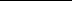 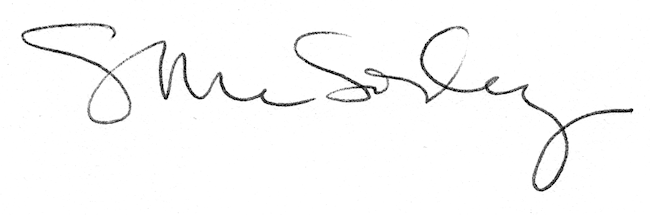 